527 N. William Street, Marine City, MI 48039 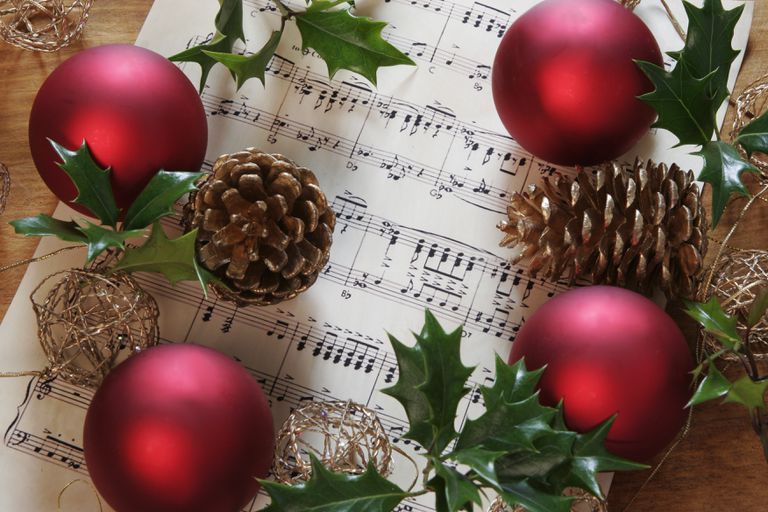 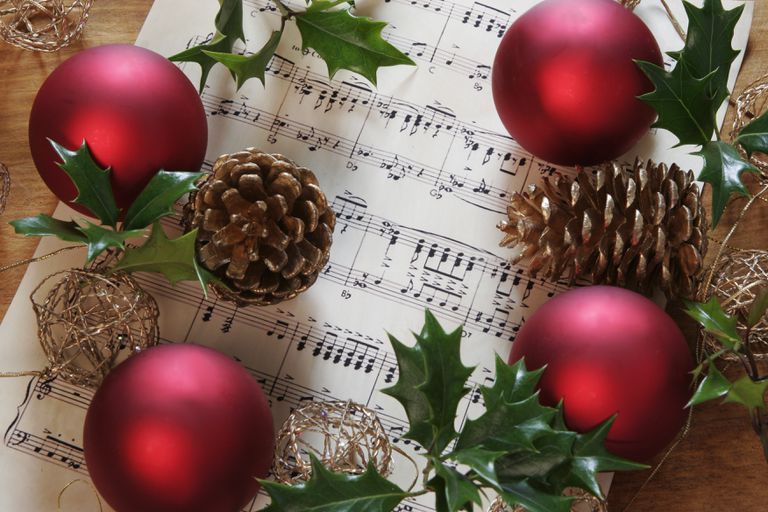 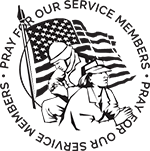 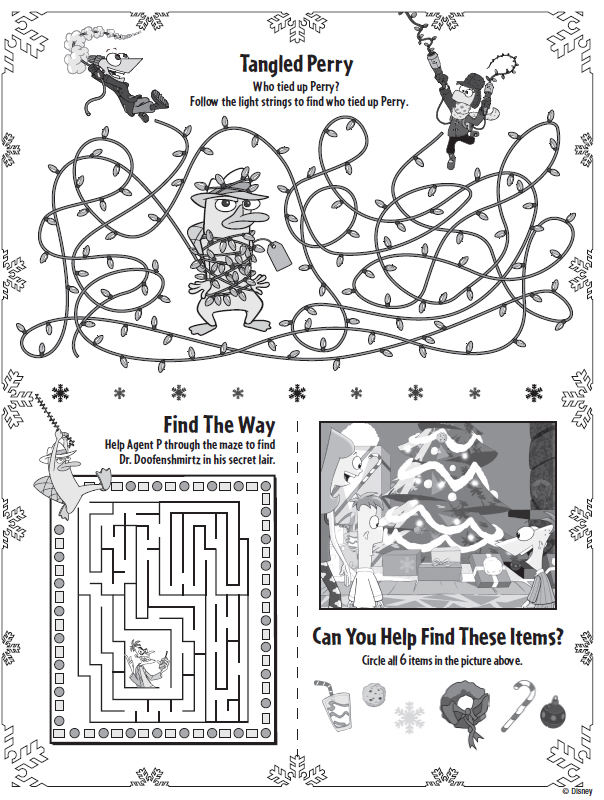 MerryChristmas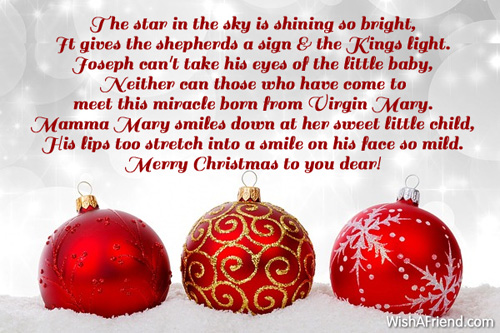 Meeting Minutes / ReportsSt. Johns United Church of ChristCouncil Meeting MINUTESOctober 12, 2020Council Members Present: Georgia Phelan, Dorothy Schultz, Carolyn Hosford, Don Weichert, Shari Faucher, Katie Phelan, Lynn Andrews, Pastor Rev. Ken GaddCall to order: 6:32 pmOpening Prayer: Pastor KenRoll Call: see aboveApproval of Agenda: Add 6e vi-Power washing, 6e vii-Utility shut off.  Motion to approve agenda with additions: Shari. Second: Dorothy. Motion carries.Minutes of last meeting:  Motion to approve minutes: Dorothy. Second: Shari. Motion carries.Standing ReportsTreasurer’s ReportQuickBooks update:  Looking to begin implementing new program in 2021.Motion to approve: Lynn. Second: Don. Motion carries.Financial Secretary’s Income Report               Motion to approve: Lynn. Second: Katie. Motion carries.Mary Martha Guild. MMG met on September 30.  No future meetings have been scheduled as of yet.  There will be a bake sale along with our 2nd annual Chili/potato dinner, which will be curbside pick-up only.Sunday School. No report.Pastor’s ReportMemorial service is scheduled for October 30th.  Motion by Dorothy to have a Memorial service.                                            Second by Carolyn.  Motion carried.Blessing of the pets went well.  6 dogs, 3 cats and a turtle.Ken has ordered calendars for 2021.Council needs to discuss whose council term is coming to an end.  (Carolyn, Lynn, Georgia).                                             We will discuss more at future Council meetings.Christmas schedule. Our tentative schedule at this point, is December 21, Blue Christmas Service at 7:00 p.m. Christmas Eve Services: 4:00 p.m. at St. John’s, 7:00 p.m. at St. James’, and a Communion Service at 11:00 p.m. at St. James’.  Ken will check with both churches to see what each congregation would like to do.The Wednesday zoom meetings are going very well, with 2 more scheduled.Building and GroundsA scheduled church closing is set for November 2-November 7.  Kurt Schultz will wash, strip, and wax the floors during this time.  We will try to take down tables and chairs after the Sunday (November 1) service.  Insurance review:  Ken was informed that our breaker box is not safe and needs to be replaced to continue coverage.  Kurt Schultz is getting together 3 quotes.To-do list:   A copy of the list will be sent to everyone on council.Critter report:  Two caught and trap will be set up again.  Draft use agreement:  In progress.Power washing:  Especially the northside of church, and Georgia is willing bring in a power washer.Utility shut-off:  Don has given an information sheet to all council members with locations of utility shut-offs.  One will be posted in the office and one in the furnace room.Unfinished BusinessAttendance is consistent with 10-15 people attending Sunday service.Live streaming:  Uploading seems to be the issue, and we may want to consider switching to Comcast for a better upload speed.  Ken will check with St. James, who use Comcast and see how the upload speed works for them.Chili/potato dinner:  Advertising has been on Channel 6, as well as Facebook and posted flyers.  Bake sale will be outside with call-in orders and curbside pick-up for dinners.Neighbors -in Need:  No information yet.Volunteers needed:  Council is needed to step up and fill in, usher, a liturgist, etc.New Business    AA group:  Due to the lack of attendance, one of our AA groups may be folding.  Should we just let the group offer a free-will donation because they are taking in less funds?   Don will contact both AA groups and see what we can do to help them continue to use our facility.  Motion to give Don authority to negotiate with the AA groups by Shari.  Second by Dorothy.  Motion carried.P.O. box:  Dorothy checks our P.O. box frequently, and we do feel, because of its convenience, that it should be kept.  Cost is $46.00 for 6 months.Usage of church:  Council agreed to let Lynn Andrews use the church for a function with around 20 people attending.Policy & Procedure book:  Don will see to it that Georgia gets the book for review.Adjournment. Motion to adjourn at 8:03 pm by Dorothy. Second: Carolyn.  Motion carries.			Next meeting: November 9, 2020; 6:30 p.m.Submitted by Lynn AndrewsSecretary	October 2020 Treasurer’s ReportBeginning Cash Balance         $85,907.30Receipts                                     $4,260.42Expenses                                    $4,887.32Ending Cash Balance                $85,280.40Savings                                      $75,584.51Checking                                    $9,695.89Total                                            $85,280.40CD                                               $8,859.07Net Gain/Net Loss                    This Month           Last Month             To Date                                                      -$846.90               $3,406.67                $2,559.77Grand Total                               $94,139.47Respectfully Submitted by,Dorothy SchultzTreasurerAdditional Activities  Sunday ServicesWe are still trying to provide streaming service on Sunday mornings at 11:00am. If it is not available on our Facebook page, please try St. James’- it is the exact same service.                                             Council MeetingsChurch Council meets on the second Monday each month.  Their next meeting is November 9th at 6:30pm.Sunday SchoolSunday School is not scheduled until further notice.Mary Martha GuildMary Martha Guild met on September 30th.  Quilt tickets are still being sold with proceeds to their Scholarship Fund.  Their next meeting has not been scheduled at this time.  Grace of God Prayer GroupNo meetings until further notice.Health & Vitality MeetingsNo meetings until further notice.Coffee DonationsThere is a container on the counter by the coffee pots for freewill donations to help pay for the cost of Coffee Hour.  Any help will be greatly appreciated.Advent and Christmas ScheduleSunday, December 6 – Second Sunday in Advent – Communion Service – St. Johns at 11amSunday, December 13, Third Sunday of Advent – St. Johns at 11am.Sunday, December 20 – Fourth Sunday in Advent – Communion Service – St. Johns 11amMonday, December 21 – Blue Christmas Service at St. James 7pm.Thursday, December 24 – Christmas Service with Holy Communion at St. Johns at 4pmThursday, December 24 - St. James Services with Holy Communion 7pm (11pm service at 7pm)Food PantryGod’s Grace Through Prayer, our St. John’s Prayer Group, is sponsoring a Pantry Box.  The box is in the Fellowship Room.  We are accepting any non-perishable items.  These will be donated to the Downriver Helping Hands and other organizations in the area.  Please help support those in need in our Community.  Thank you!Message from St. Johns Council PresidentI hope everyone had a good Thanksgiving, whatever that looked like at your house. At mine, Mike and I enjoyed each other’s company (again!). I did cook a Thanksgiving dinner, but we dropped half of it off to our son’s family, giving them a bit of a break during this challenging time for their young family.The Council recently sent our regards to past President Kurt Schultz after a medical scare he experienced. He developed a blood clot that sent him to the ER, but we’re happy to report he is recovering nicely. He had volunteered to strip and wax our Community Room floor and still intends to do so, but this will wait until he’s at 100% again. Our electrical system upgrade, which is also being overseen by Kurt, is still on the schedule but has been delayed while awaiting parts to arrive. Many kudos to Kurt for always seeing to our building needs.It looks like our long-awaited transition to QuickBooks for our bookkeeping needs is on the horizon. Many thanks to Pastor Ken for locating a laptop computer for us, getting the software, and now seeing to it our data is installed. This will make our Treasurer’s job much easier and we will no longer need two positions to handle this important work. Speaking of positions- we are currently accepting nominations for Church Council. We have three positions opening up and I sincerely hope some of you will consider supporting St. John’s in this way. Please let me know if you’re interested or have any questions.As a final follow up to the Chili Potato Dinner, I’d like to thank my co-chairs, Carolyn Hosford and Miriam Guyor. Also pitching in, either in preparation or at the event, were: Donna Beardon, Shari Faucher, Lynn Andrews, Lynn Reh, Pastor Ken (chief pot scrubber!), Adele Klaasen, and Joe Valla, who also lent us, once again, his large canopy. I would like everyone to also know we tried to be as environmentally sensitive as we could in this effort; we utilized eco-friendly take out containers and recycled all the cans from the tomatoes and beans. And while I’m extending thank yous, we have wonderful volunteers here at St. John’s- it’s hard to tell where the list starts and ends, although I don’t think it ever really ends! Here are a few:Bill & Mary Galvin- put up our Christmas tree and brought down other decorations from the attic.Mike & Georgia Phelan- landscaping fall clean up and exterior washing of north entryway.And these wonderful members who work “behind the scenes” every week:Loretta and Nelson Prange- Communion wine; Sandy Fritz- linens; Kurt Schultz- Facebook recording of service each Sunday. Let me know if you see someone who deserves a little recognition!To wrap up for this month, Advent is here. If you would like to light the Advent candles before a Sunday service, the sign-up sheet is in the community room. My warmest wishes for a safe and holy Christmas season to every one of you! Let us all strive to keep the Christ in Christmas for ourselves and those around us GeorgiaSunday, December 6					Sunday, December 13Second Sunday of Advent					Third Sunday of Advent Isa 40: 1-11							Isa 61: 1-4, 8-11Ps 85: 1-2, 8-13						Ps 126 or Luke 1; 46b-552 Peter 3: 8-15a						1 Thess 5: 16-24Mk 1; 1-8 			 				Jn 1: 6-8, 19-28	Messengers of Christ					Shouts of Joy	Sunday, December 20					Sunday, December 27Fourth Sunday of Advent					First Sunday After Christmas 2 Sam 7: 1-11, 16			 	 		Isa 61: 10-63:3   Luke 1: 46b-55 or Ps 89: 1-4, 19-26			Ps 148Rom 16: 25-27						Gal 4: 4-7Luke 1: 26-38						Luke 2; 22-40Birthing a Promise						Long-Awaited Gift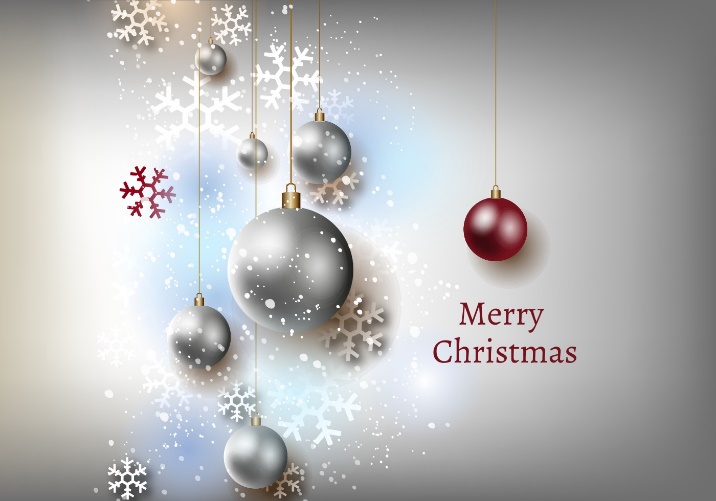 DECEMBERNEWSLETTER